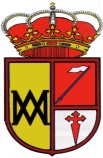 CONCELLO DE TABOADELAACTIVIDADES CONCELLO DE TABOADELA 2023/2024INSCRICIÓNS NO CONCELLO INICIO DAS ACTIVIDADES: OUTUBRO(PAGO TRIMESTRAL)Poderá efectuar o pago en calquera oficina de ABANCA na conta nº ES02 2080 5258 6431 1013 0567. Deberá entregar o xustificante de pago cá ficha de inscrición.Asinado: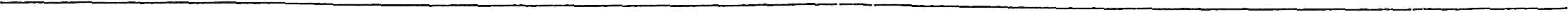 Praza do Concello, 1 – 32690 Taboadela.- Teléfono 988 439 315 e-mail: concello.taboadela@eidolocal.esNOME:ENDEREZO:DNI:TELÉFONO:Matrícula 10€/actividadeEmpadroado 15€/trimestre claseNon empadroado, 30€/trimestre claseFUTBOL SALAMércores  19:00VOLEIBOLXoves 16:30TIRO CON CARCOSABADO:17:00TOTAL A PAGARNº de clases elexidas ___*15€=PAGO TRIMESTRAL: Nº de clases elexidas ___*15€=PAGO TRIMESTRAL:  Nº de clases elexidas __*30€=PAGO TRIMESTRAL: 